Рекомендации  учителя – логопеда на период дистанционного обучения для учащихся 5-6 классов: 1. Выполнение артикуляционной гимнастики (вспомнить правильное выполнение можно по ссылке https://orechi.ru/razvitie-rechi/artikulyatsionnaya-gimnastika).2. Самому создать страницу прописи с нужным для отработки материалом  можно на сайте https://childdevelop.ru/generator/letters/propisi.html 3. Выполнение рекомендованных  заданий от учителя – логопеда. 4. Прослушивание аудио сказок и спектаклей на сайте https://detionline.com/audioskazki/, https://www.instagram.com/skazkinadomu/https://xn--80aidamjr3akke.xn--p1ai/articles/skazki-na-dom-znamenitosti-razvlekayut-detey-onlayn5. Чтение русских народных и авторских сказок Ш. Перро, Г.Х. Андерсена6. Для получения персональной консультации обращаться по электронной почте: Natali75-37@mail.ruПоговорим о предлогах.1. Посмотрите  презентации2. Выполните следующее задание:ЗАДАНИЕ 1СОСТАВЬ ПРЕДЛОЖЕНИЕ ИЗ КАЖДОЙ ГРУППЫ СЛОВ И ЗАПИШИ ИХ:ПО,  ОТ,  БЕЖИТ,  ПОЛЮ,  ВОЛКА,  ЗАЯЦ.____________________________________________________________________________ПОЛЯНЕ,  ПРЫГАЛИ,  В,  НА,  ЛЕСУ,  БЕЛОЧКИ._____________________________________________________________________________                                              ЗАДАНИЕ 2ОТВЕТЬ НА  ВОПРОСЫ,  НАПИШИ  ПОЛНЫЕ ОТВЕТЫ:В КОГО ПОПАЛ  ОХОТНИК?  ( УТКА).ГДЕ  БЫЛ  СЛАВА?  ( ТАГАНРОГ)_____________________________________________________________________________                                              ЗАДАНИЕ 3ВСТАВЬ  НУЖНЫЙ  ПРЕДЛОГ:ПРИЕХАЛ  _____  МОСКВЫ   (ИЗ,  С)ПРИШЁЛ   _____  ШКОЛЫ     (ИЗ,  С)ЗАЦЕПИЛСЯ  _____  СКАТЕРТЬ   (О,  ЗА)ЗАБРАЛСЯ  _____  ГОРУ  (В,  НА)ДОБРЕСТИ  _____  СТОРОЖКИ  (ДО,  В)Если ребёнок путает  буквы на письме.Рекомендованные упражнения на дифференциацию  звуков.А - ЯДифференциация А и Я в слогах.а) Прослушайте слоги, скажите, какой гласный вы слышите.МА, НА, СА, МЯ, НЯ, ЛА, НА, ПЯ, ФЯ.Произнесите слоги парами, как звучат согласные в каждой паре?МА-МЯ, ТА-ТЯ, ЛА-ЛЯ, ДА-ДЯ, НА-НЯ, СА-СЯ, РА-РЯ, БА-БЯ.б) Запишите в две строчки, в первую – с буквой А, во вторую с буквой Я (разными пастами).ЛА, МЯ, СЯ, ТА, СА, ПА, РЯ, ЛА, ДА, ВЯ.Проверка: прочтите слоги, которые вы записали в первую строчку, во вторую.Дифференциация гласных А и Я в словах.Спишите слова. Вместо точек вставьте гласную А или Я. Подчеркните мягкие согласные перед вставленными гласными.(Логопед/родитель  разбирает с учеником первые слова каждого столбика, выясняет как звучит согласный перед вставленной буквой и уточняет, какую букву надо писать, после мягкой согласной. Затем ученик выполняет задание самостоятельно).п…рус			п…ткис…дик			л…мкал…пки			р…домм…ски			тр…пкив) Спишите слова, деля их на слоги, подчеркивая буквы карандашами разного цвета.ДОСКА, МАРКА, ЗМЕЯ, АИСТ, АЛАЯ, СТАРАЯ.г) Прочитайте слова парами. Прослушайте, как звучит гласная Я в первом и втором слове. Объясните, почему она звучит по-разному. Спишите слова парами, подчеркните выделенные слоги.сеМЯ – сеМЬЯКоЛЯ – коЛЬЯдереВЬЯ – ВянутбраТЬЯ - ТЯнутд) (Устно). Сравните пары слов по смыслу и написанию. Придумайте предложение с каждым словом.МАЛ – МЯЛ		РАД – РЯД		САД – СЯДЬДифференциация букв в предложениях.а) Спишите предложения, вставьте пропущенную букву А или Я.У В…ли з…в…ли ром…шки.Ир… и В…н… играли в пр…тки.Н…д… ест л…пшу.Чтение и анализ предложений. Найти главные слова в предложении.б) Проверочный диктант.Рая и Мая едят малину. В саду вишня и яблоня. Мята – полезная трава. Трава завяла.2-е занятие.Ответы на вопросы. Назовите гласный 1-го ряда, 2-го ряда. В чём сходство и различие произношения этих звуков? Придумайте слова, в которых есть звук А, Я.Дифференциация звуков:а) в слогах.Прослушайте, запомните и повторите слоги:ТА – ТЯ – ТА, МА – МЯ – МА, ТЯ – ТА – ТЯ, МЯ – МА – МЯ, РА – РЯ – РЯ, РА – РЯ, РЯ – РА.Запись слогов в тетради.МА, МЯ, НА, ВА, ФЯ, РЯ, ЛА.б) в словах.Работа с сигнальными карточками по магнитофонной записи (прослушать слово и поднять соответствующую карточку с буквой).РЫБА, ПОЯС, РЯДЫ, ВАГОН, ПРЯЖА, БАЯН, ГОРА, СИЛА, СОБАКА, ГРЯЗЬ, ЗМЕЯ, ЯРКИЙ, ЗЕМЛЯ, ТРАВА.Запись слов в 2 столбика (слова с буквой А – синей пастой, с буквой Я – зелёной пастой).ЗОЯ, ЯБЛОКО, БЕСЕДА, МОРЯ, СЕМЕНА, МЯЧ, КАПУСТА, САДИК.Проверка: 1 ученик зачитывает слова 1 и 2 столбиков, все проверяют записи в своих тетрадях.3.	Дифференциация звуков в предложениях. Списать предложения, подчеркнуть слоги с разделительным Ь знаком.ДАРЬЯ ЕСТ ГОРЯЧИЙ СУП.			ТАНЯ ХОЧЕТ ВАРЕНЬЯ.БРАТЬЯ ТЯНУТ СЕТИ.				РЕБЯТА ЛЕЧИЛИ ВОРОБЬЯ.Проверка: Анализ предложений: прочесть предложение, назвать слова с разделительным Ь. найти главные слова в предложении. Подсчитайте количество гласных А, Я, определите, каких букв больше.Дифференциация звуков в связной речи. Списать. Вставить пропущенные буквы в пословицах.Что на уме, то и на …зыке.Ленивому всегд… праздник.Всему своё врем….Рыб… в реке – не в руке.Проверка: прочесть пословицу, объяснить её значение.Подсчёт количества букв А, Я.ДИФФЕРЕНЦИАЦИЯ  А - ЯСписать предложения, подчеркнуть слоги с разделительным Ь знаком.Дарья   ест   горячий   суп.	___________________________________________________________________________________________________________________________________________Таня  хочет  варенья.______________________________________________________________________Вставить пропущенные буквы в пословицах.Что на уме, то и на     …зыке.Ленивому  всегд…     праздник.Всему своё   врем….Рыб…   в    реке – не в руке.Дифференциация  О – АНайди спрятавшиеся фигуры раскрась их.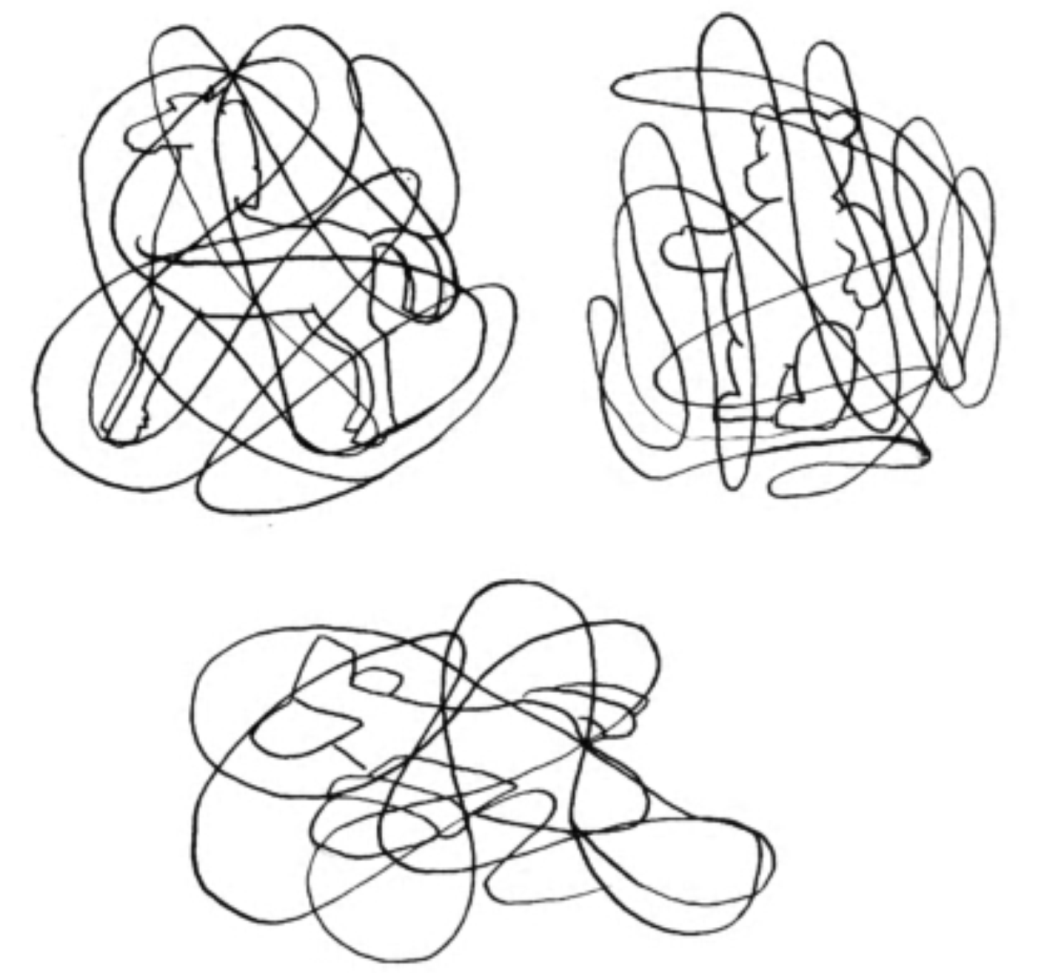 Ответь на вопросы:В какое время суток мы обедаем?__________________________________________________________В какое время суток мы ужинаем?__________________________________________________________В какое время суток мы завтракаем?__________________________________________________________Закрась левый кармашек на шортах и правый на рубашке: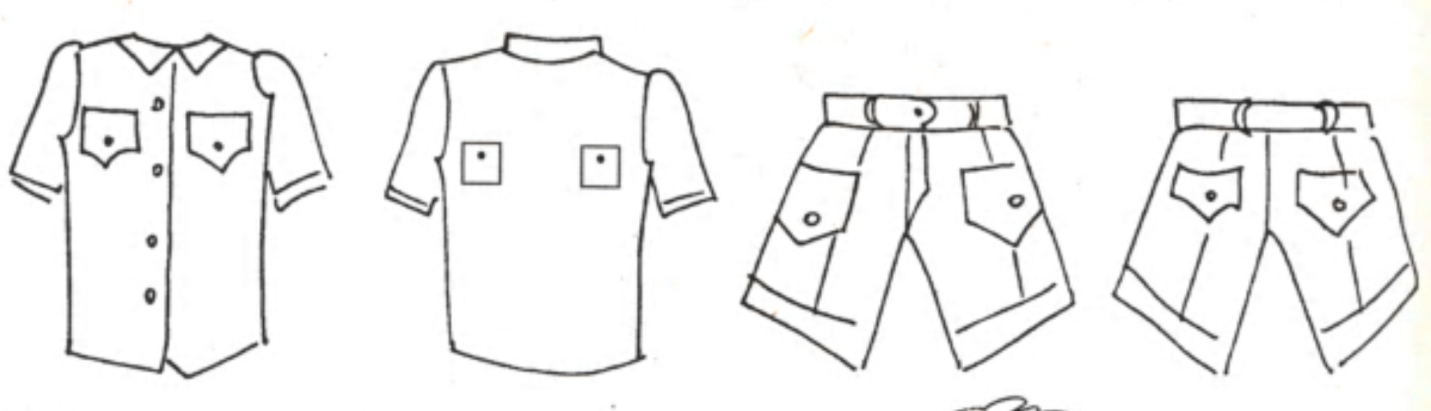 Узнай и запиши буквы: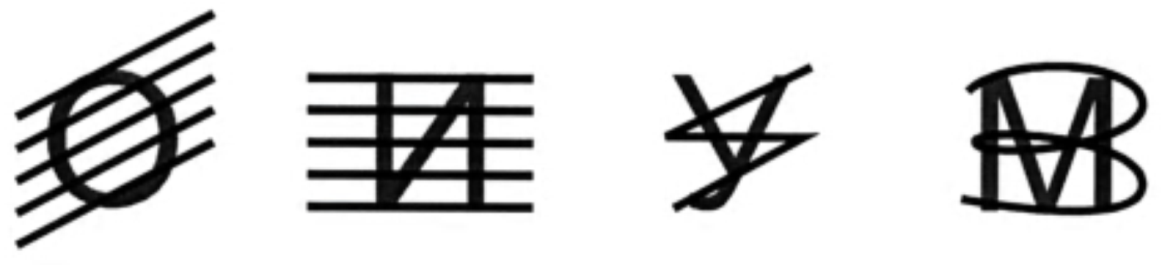 Обведи правильно написанные буквы: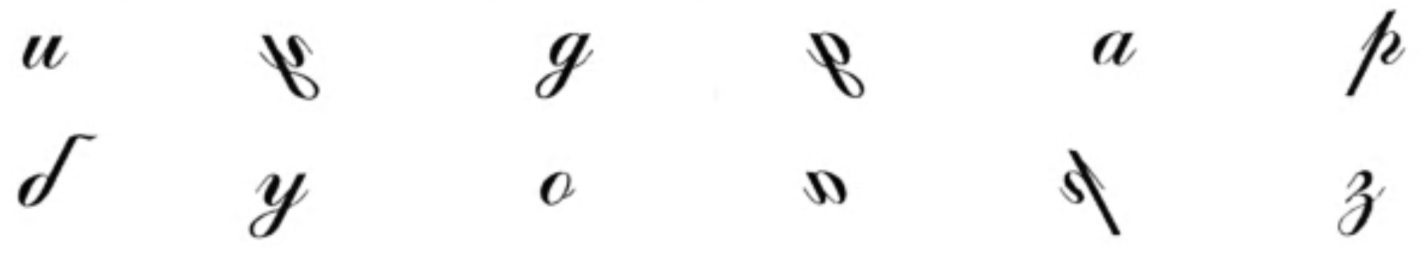 Найди и обведи буквы, у которых элементы расположены выше строки: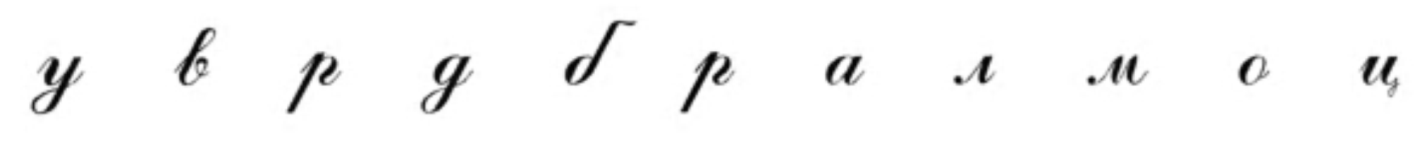 Допиши буквы: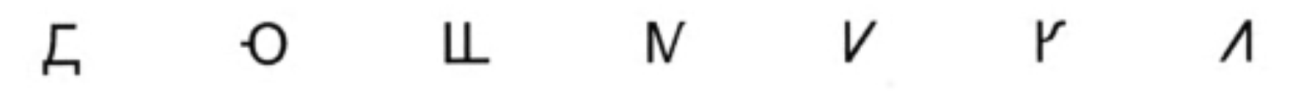 Сравни артикуляцию гласных А и О, рассмотри условные обозначения. Пропиши буквы.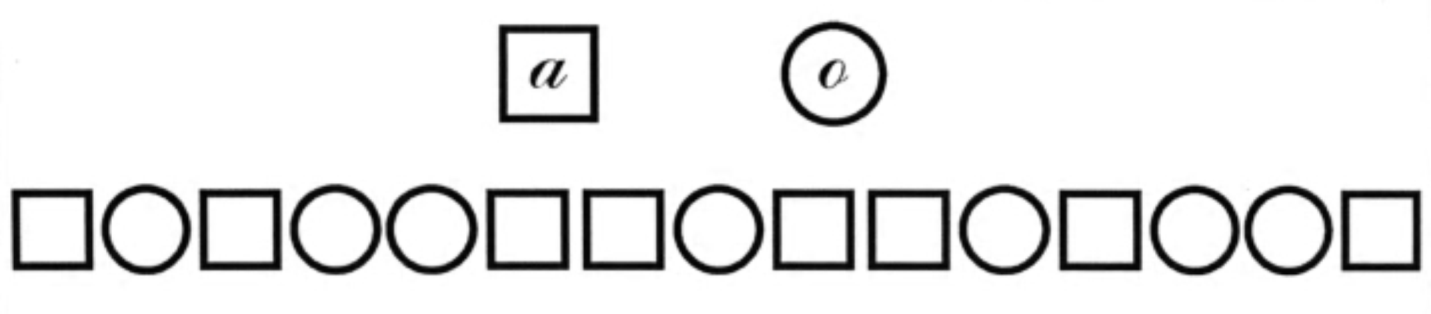 Обрати внимание на то, что губы сами пишут букву О.Обведи букву А в квадрат, а букву О в кружок.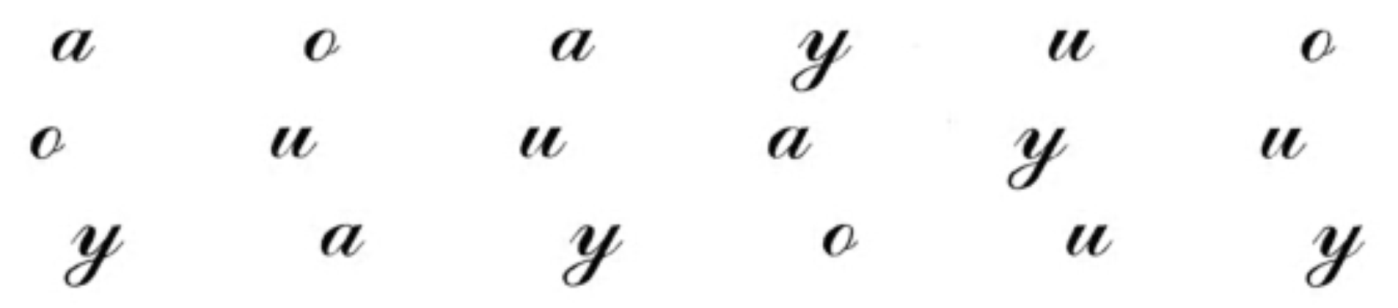 Продолжи ряд.__________________________________________________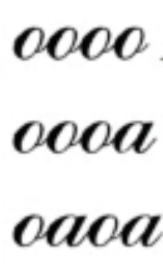 ____________________________________________________________________________________________________
Составь и прочитай слоги: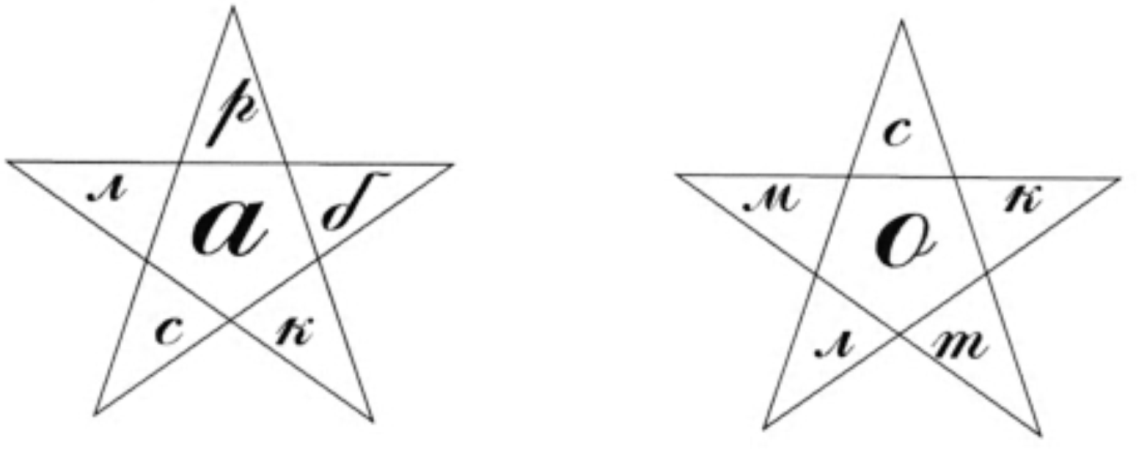 Под каждой буквой нарисуй схему: а             о                           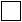 а о о а а о а о о а а а о а о а о а о оСоставь слоги с  О и А и запиши их:п… - п…,      н… - н…,  т… - т…, к… - к…  , с… - с… , р… - р…, в… - в…, д… - д…Образуй слова и запиши их: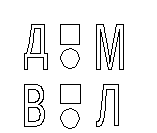 __________________________________________________П__лки __________________________________Ст__л __________________________________Т__чка __________________________________М__жет __________________________________Над каждым словом, запиши схему: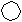 Лось, рак, мох, мать, сурок, варит, крошки, ночь, зима, чашки,норы, море, ложки, осень, весна, скорый, ослик, лето.Из этих слов, выпиши времена года:__________________________________________________________________Составь из слогов слова и запиши их:за ко ____________________ка мас ____________________ка ру ____________________ран ба ка ____________________лёт са мо ____________________ло коль ко ____________________са ва мо ____________________Вставь пропущенные буквы:Т__м к__тик ус__тый по с__дику бр__дит,А к__злик р__г__тый за кустик__м х__дит.Л__п__чкой к__тик м__ет св__й р__тик,А к__злик сед__ю трясёт б__р__д__ю.Все встречающиеся буквы а обведи в квадратик, а буквы о – в кружочек:У и о е а ю с о е а п о з о ю а в с а м и п р т о л б э щ х с я а л о е о о к у а о а ц у а к р о г н о р е о п а е а в а к а о т р м а д о а г л к ц о л а о а н о ь а р о к о р ш а а у у е о е г л д а а о еПридумай и запиши слова, в которых буква а была бы в начале слова, а буква о в середине и в конце:_______________ ______________ _____________________________ ______________ _____________________________ ______________ _____________________________ ______________ ______________Вспомни и запиши слова о зиме, в которых есть буквы о или а:____________________________________________________________________________________________________________________________________Вспомни и запиши птиц, в названии которых по две буквы о:__о__о__ ___________________________о__о__ __ ___________________________о__о__ __ __ _________________________Придумай и запиши как можно больше слов из слова активность:______________________________________________________________________________________________________________________________________________________________________________________________________Из букв данных слов придумай новые слова:атлас _________________________________________________акт _________________________________________________адрес _________________________________________________армия _________________________________________________автор _________________________________________________араб _________________________________________________арфа _________________________________________________Отгадай загадки:Круглое, полосатое, с хвостиком ___________________________Стеклянный домик для рыбок ___________________________Человек в морской форме ___________________________Посуда, из которой едят суп ___________________________Что обычно пишут на конверте ___________________________Доскажи словечко:Всех на свете он добрей Чтоб тебя я повёзЛечит он больных зверей, Мне не нужен овёсИ однажды из болота Накорми меня бензином,Вытащил он бегемота. На копыта дай резины,Он известен, знаменит, И тогда поднявши пыльЭто доктор ______________ Повезёт _______________Кто альбом раскрасит наш? Жеребёнок с каждым днёмНу конечно______________ Подрастал и стал___________Буквы значки как бойцы на парад,В строгом порядке построены в ряд.Каждый в условленном месте стоитИ называются все_______________Напиши слова наоборот:Большой ___________________________________________Тёплый ___________________________________________Злой ___________________________________________Нашёл ___________________________________________Пришил ___________________________________________Помыл ___________________________________________Сел ___________________________________________Подбери нужное слово, в котором была бы буква а или о:Нос (какой?) _______________________________________Волосы (какие?) _______________________________________Работа (какая?) _______________________________________Лиса (какая?) _______________________________________Заяц (какой?) _______________________________________Руки (какие?) _______________________________________Вспомни и запиши детёнышей животных:У козы ___________________________________________У коровы ___________________________________________У лошади ___________________________________________У курицы ___________________________________________У льва ___________________________________________У тигра ___________________________________________У утки ___________________________________________Исправь ошибки в словах:лась _________________________морка _________________________крашки _________________________начи _________________________ломпа _________________________аслик _________________________Из двух данных слов образуй одно новое:Образец: «Листья падают – листопад»Снег падает ___________________________________________Вода падает ___________________________________________Звёзды падают ___________________________________________Сам катит ___________________________________________Сам летит ___________________________________________Пыль сосёт ___________________________________________Ответь на вопрос полным предложением, предложение запиши:Из чего сделан мяч?__________________________________________________________Из чего сделана машина?__________________________________________________________Из чего сделано лото?__________________________________________________________Из чего сделана пирамидка?__________________________________________________________Спиши пословицы, буквы а о подчеркни:Не та дружба сильна, что в словах заключена.____________________________________________________________________________________________________________________________________Дружба и братство – дороже любого богатства.____________________________________________________________________________________________________________________________________Вставь гласные буквы о - а и подчеркни их:Ск__р__    ск__зк__        ск__ зыв__ется.Астры    р__сцвет__ют      __сенью.Ст__р__я      л__дка       ушл__     на         дн__.См__лк       с__л__вушк__      в     ч__ще       лесн__й.Составь предложения из слов, запиши их:Ровный, радует, асфальт, пешеход.____________________________________________________________________________________________________________________________________Гроздь, свисает, прозрачная, винограда.____________________________________________________________________________________________________________________________________Соловушка, чаще, в, смолк, лесной.____________________________________________________________________________________________________________________________________Холодно, в, овраге, мрачно, дальнем, и .____________________________________________________________________________________________________________________________________Спиши, вставляя подходящие по смыслу слова, Буквы о а подчеркни.Было очень жарко и мама открыла все ….... . Бабушка варила варенье, и в открытое окно влетели злые …… . Я очень люблю кедровые …… . По небу плыло воздушное …… .__________________________________________________________________________________________________________________________________________________________________________________________________________________________________________________________________________________________________________________________________________Спиши, букву О обведи в кружочек, букву а – в квадратик.Осень.Наступил октябрь. Люди зябнут в домах. Надо раздобыть дров, тогда будет тепло. Дедушка купил целую подводу дров. Дядя Володя и Вадим будут их рубить. Младший брат Боря будет убирать дрова в сарай.______________________________________________________________________________________________________________________________________________________________________________________________________________________________________________________________________________________________________________________________________________________________________________________________________________________________________________________________________________Название упражненияИнструкция для ученикаСодержание задания«Послушайте слова и назови первый звук»Послушайте и назовите, какой первый гласный слышите с словахЯкорь, азбука, яблоко, алфавит, август, Антон, яма, ягоды, апрель, январь, ящерица,  акула, артист, яйцо, адрес, арбуз;«Прочитайте и повторите слоги»а) прочитайте слогиб) прочитайте слоги, запишите слоги в две строчки: в первую с буквой а, во вторую с буквой яа) Ма, на, са, кя, та, тя, фа, вяМя, ня, ся, ка, тя, фя, ваб) ла, ля, ся, тя, па, пя, ря, ла, ба, бя, вя, да, дя, ва«Послушайте слоги и запишите их»Послушайте слоги, произнесите их парами. Запишите и выделите гласные в слогах1) Ма-мяпа-пята-тяса-сяла-ляра-рява-вяка-кяда-дяба-бя2) та-тя-татя-та-тяма-мя-мамя-ма-мяба-бя-баба-бя-бяся-ся-са«Послушайте слова и определите их место»«Послушайте слова и определите  место гласных А и Я »- Каша, ясли, машина, якорь, мясо, каток, лампа, ящерица, банка, бык, ваза, рама, пять, малина, ноябрь,  буква, клятва, пламя, яблоко, зуб, армия,- работа, ящик, яма, яблоко, урок, семья, газета, ноги, шапка, дыня, ягоды,заявление, лодка, пила,  лапша, рука, октябрь, январь, десять, белка«Сравните пары слов по звучанию»Сравните пары слов по смыслу, по звучанию первого гласного и написанию согласного. Придумайте устно предложения с каждым словомМал-мялрад-рядзавал-завялсад-сядьтапки-тяпкифляги-флагимать-мять«Вставьте пропущенный слог в словах»Закончи слово, добавив слог с буквой А или Я.ВА-.., О-.., МА -.., КА-.., Я-.., НЯ - .., БА-.., БАС -.., МО-.., СО-БА-.., СЕ-МЕ-...«Вставьте пропущенные буквы в словах»а) Спишите слова, вставляя пропущенную букву А или Я.б) Спишите предложения, вставьте пропущенные буквы а или яа) б...к, р...д, м...к, вр...ч. с...дь, м...ч, м...со, к...ша, д...дя, р...ды, гр...чи, шл...па, вр...ги.МО..., ЗО..., МИЛ..., МИШ..., ЗМЕ..., РЫБ..., МОР..., ЗЕМЛ..., ТРАВ..., СТРАН..., СЕМ..., СЕМЕН..., ОСОК..., ГОР... .б) У В...ли   з...в...ли  ром...шки.  Ир...,  Ан..  и  Вал... игр...ли в  пр...тки. Ир...  водил..., а  Вал...  и  Ан... были  р...дом. Н...д...   и   Д...ш...   ед...т  л...пшу.Кол...   р...д,  он  поп...л  в  первый  р...д.«Запишите слова в три колонки»Прочитайте предложения. Выпишите слова с буквой А в один столбик, с буквой Я — в другой столбик, с буквами А, Я — в третийНаша Маня мала. Наташа сама рыла ямку. Маша взяла мяч. Боря искал ягоды. Люба мяла глину. Алла, сядь и сама читай книгу. Зайке зимой не зябко. Из ваты одежду не вяжут.Наряд для парада. Наша Таня время тянет.«Прослушайте загадки»Прочитай загадки, напиши отгадки- Круглое, румяное,Я расту на ветке:Любят меня взрослые (яблоко)- Листья клёна пожелтели,В страны юга улетелиБыстрокрылые стрижи.Что за месяц,Подскажи! (август)- К нам приехали с бахчиПолосатые мячи (арбузы)- Может и разбиться,Может и свариться.Если хочешь, в птицуМожет превратиться (яйцо)- Всегда во рту,а не проглотишь (язык)- На странице букваряТридцать три богатыря.Мудрецов — богатырейЗнает каждый грамотей (алфавит)- Посмотрите, дом стоит,До краёв водой налит,Без окошек, но не мрачный,С четырёх сторон прозрачный.В этом домике жильцы -Все умелые пловцы (аквариум)- Бегает среди камней,Не угонишься за ней.Ухватил за хвост, но — ах! -удрала, а хвост в руках. (ящерица)«Составьте предложения из словосочетаний»«Составьте предложения из словосочетаний»Красное мясо;шкаф из дерева;овсяная каша;мягкая груша;душистая земляника;долгая дорога;весёлая история;пустая банка;пятый палец;играть в прятки;«Составьте предложения из слов»«Составьте предложения из слов»в сад, расти, вишня;доктор, лечить, детей;
девочка, читать, книжка;
мальчик, открывать, дверь;сидеть, синичка, на, ветка;
рисовать, карандаш, девочка;груша, бабушка, внучка, давать;Петя, купить, шар, красный, мам;Витя, косить, трава, кролики, для;
Миша, дать, собака, большая, кость;
«Вставьте в предложения пропущенный предлог»«Вставьте в предложения пропущенный предлог. Подчеркните гласные А и Я»Сяду только … (в) свои сани.Рая спряталась … (за) дерево.Оля быстро вязала … (на) спицах.… (Под) щёку лапу и в берлогу лягу.Пойди … (в) сад, на скамейку сядь.Ваня рад, что попал … (в) первый ряд.На платьишке … (от) паштета пятнышко.У бабушки … (в) чулане стояла старая прялка.… (На) землю падали перезревшие ягоды малины.… (На) Иване рубаха мокрая, они с отцом рубят дрова.«Закончите предложение»Прочитай предложения. Подбери подходящее по смыслу слово- Наш котёнок ещё ….- На окне цветочки … (мял, мал);В день рождения Ваня …Разложил подарки в … (рад, ряд);В море шторм, девятый …Без дождя цветочек … (вял, вал);На дороге был снежный …От мороза цветочек … (завял, завал);Подарили Вале …Не коли иголкой … (пальцы, пяльцы);«Прослушайте рассказ, запишите»Прослушайте рассказ, запишитеУ утки утята. У кошки котята. У лисы лисята. У коровы телята. У лося лосята.Рая и Майя едят малину. В саду вишня и яблоня. Мята — полезная трава. Нет  дождя. Трава завяла. На полу вялялась старая тряпка.